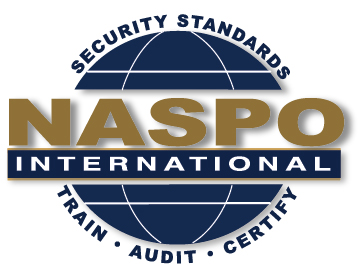 DateMeetingTime ConvenerNovember 13NASPO BoD Meeting9:00 – 10:30ChairmanNovember 13NASPO Exec Meeting10:30 – 12:00ChairmanNovember 13Lunch12:00 – 1:00TBDNovember 13IDPV Training1:00 – 5:00Brian ZimmerNovember 13Evening eventTBDDateMeetingTime RoomNovember 14NASPO Committee ReportsEthics CommitteeBylaws CommitteePlanning CommitteeWebsite CommitteeAuditing CommitteeTraining CommitteeBirth Certificate Standard/NAPHSISISO Programs Update8:00 – 9:30TBDNovember 14NASPO General Member Board Meeting9:30 – 12:30TBD